Identifying a Species Quiz 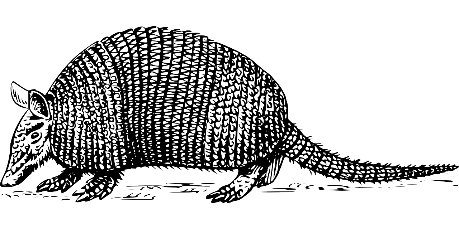 Work out which animal species is which by translating its Latin / Greek binomial name into English. Draw a line from each translation to the correct English name. The first one is done for you.Glossary: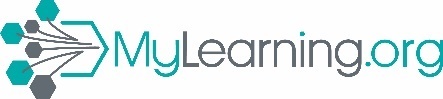 Binomial NameTranslationEnglish NameCanis lupus“dog wolf”NarwhalOrnithorhynchus anatinusHippopotamusCoccinella septempunctataLong-tailed TitPasser domesticusGrey WolfAegithalos caudatusDuck-billed PlatypusDasypus novemcinctusNine-banded ArmadilloMonodon monocerosSeven-spotted LadybirdHippopotamus amphibiusHouse Sparrowaegithalos = titmouseamphibius = water dwellinganatinus = like a duckcanis = dogcaudatus = long-tailedcaudatus = long-tailedceros = horncinctus = circledcoccinus = scarletdasy = roughdomesticus = domesticdon = toothhippo = horselupus = wolfmono = onenovem = nineornith = birdpasser = sparrowpotamus = riverpunctate = dot/spotpus = footrhynchus = nose/snoutseptem = seven